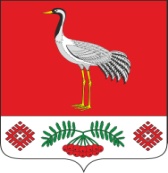 18.11.2020г. №61РОССИЙСКАЯ ФЕДЕРАЦИЯИРКУТСКАЯ ОБЛАСТЬБАЯНДАЕВСКИЙ МУНИЦИПАЛЬНЫЙ РАЙОНТУРГЕНЕВСКОЕ СЕЛЬСКОЕ ПОСЕЛЕНИЕАДМИНИСТРАЦИЯПОСТАНОВЛЕНИЕО ПОСТАНОВКЕ НА УЧЕТ ПО УЛУЧШЕНИЮ ЖИЛИЩНЫХ УСЛОВИЙВ соответствии со ст. 51 Жилищного кодекса Российской Федерации, закона Иркутской области от 17.12.2008 года №127 «О порядке ведения органами местного самоуправления муниципальных образований Иркутской области учета граждан в качестве нуждающихся в жилых помещениях, предоставляемых по договору социального найма, и отдельных вопросах определения площади жилого помещения, предоставляемого гражданину по договору социального найма»ПОСТАНОВЛЯЕТ:Поставить Шурко Даниила Александровича, 1995 года рождения, и всех членов его семьи на учет в качестве граждан, нуждающихся в улучшении жилищных условий.-  Поставить на учет в качестве нуждающегося в улучшении жилищных условий Шурко Даниила Александровича, 1995 года рождения, проживающего по адресу: Иркутская область Баяндаевский район с. Тургеневка, ул. Школьная, дом 25. - Поставить на учет в качестве нуждающейся в улучшении жилищных условий Шурко Ольгу Сергеевну, 1995 года рождения, проживающую по адресу: Иркутская область, Баяндаевский район, с. Тургеневка, ул. Школьная, дом 25;- Поставить  на учет в качестве нуждающегося в улучшении жилищных условий Шурко Тихона Данииловича, 2018 года рождения, проживающего по адресу: Иркутская область, Баяндаевский район, с. Тургеневка, ул. Школьная, дом 25;- Поставить на учет в качестве нуждающейся в улучшении жилищных условий Шурко Аливию Данииловну, 2020 года рождения, проживающую по адресу: Иркутская область, Баяндаевский район, с. Тургеневка, ул. Школьная, дом 25;2.  Опубликовать данное постановление в очередном Вестнике МО «Тургеневка».Глава МО «Тургеневка».В.В. Синкевич